Žákovský seznam literárních děl pro školní část maturitní zkoušky z českého jazyka a literaturySvětová a česká literatura do konce 18. století 1.	Epos o Gilgamešovi2.	Homér:			Odysseia	3.	Ezop:				Bajky4.	Sofoklés:			Král Oidipus5.	Hynek z Poděbrad		Májový sen6.	A. M. z Otradovic:		Česká mariánská muzika7.	Hradecký rukopis8.	G. Boccaccio:		Dekameron9.	W. Shakespeare:		Romeo a Julie10.	W. Shakespeare:		Hamlet11.	Hynek z Poděbrad:		Májový sen12.	W. Shakespeare:		Zkrocení zlé ženy13.	M. Cervantes y Saavedra:	Důmyslný rytíř Don Quijote dela Mancha14.	J. A. Komenský:		Labyrint světa a Ráj srdce15.	J.Swift	:			Gulliverovy cesty16.	C. Goldoni:			Sluha dvou pánů17.	Moliere:			Tartuffe18.	Moliere:			LakomecSvětová poezie a próza 19. století19.	J. W. Goethe:		Utrpení mladého Werthera20.	E. A.Poe:			Jáma a kyvadlo21.	C. Brontëová:		Jana Eyrová22.	V. Hugo:			Bídníci23.	V. Hugo:			Chrám Matky Boží v Paříži24.	A. S. Puškin:			Evžen Oněgin25	A.Dumas:			Tři mušketýři	26.	H. de Balzac			Otec Goriot	27.	N. V. Gogol:			Revizor28.	G. De Maupassant:		Miláček29.	E.Zola:			Zabiják30.	O. Wilde:			Obraz Doriana Graye31.	Ch. Baudelaire:		Květy zla32.	J. A. Rimbaud:		Opilý koráb33.	P. Verlaine:			Romance beze slovČeská poezie a próza 19. století34.	F. L. Čelakovský:		Ohlas písní českých a ruských35.	J. Kollár:			Slávy dcera36.	Rukopis královédvorský37.	K. H. Mácha: 		Marinka38.	K. H. Mácha:			Máj39.	K. J. Erben:			Kytice40.	B. Němcová:			Babička41.	B. Němcová:			Divá Bára42.	B. Němcová			V zámku a v podzámčí43.	K. H. Borovský:		Křest sv. Vladimíra44.	J. Neruda:			Balady a romance45.	J. Neruda:			Malostranské povídky46.	J. Arbes:			Svatý Xaverius47.	V. Hálek:			V přírodě48.	V. Hálek:			Poldík rumař	49.	S. Čech:			Nový epochální výlet pana Broučka tentokráte doXV. století50.	A. Jirásek:			Staré pověsti české, Filosofská historie51.	V. Mrštík:			Pohádka májeSvětová a česká dramatická tvorba 19. – 21. století52.	J. K. Tyl:			Strakonický dudák53.	J. K. Tyl:			Krvavé křtiny54.	J. Vrchlický:			Noc na Karlštejně55.	G.Preissová:			Její pastorkyňa56.	A. a V. Mrštíkovi:		Maryša57.	O. Wilde:			Jak je důležité míti Filipa	58.	A. P. Čechov:		Strýček Váňa59.	K. Čapek:			R. U. R., Bílá nemoc, Matka60.	J. Voskovec,J. Werich:	cokoli z Osvobozeného divadla61.	Z. Svěrák, L. Smoljak:	cokoli z Divadla Járy Cimrmana		62.	V. Havel:			Audience63.	P. Kohout:			Válka ve třetím poschodí64.	E. Ionesco:			Plešatá zpěvačka65.	S. Beckett:			Čekání na Godota66.	T. Williams			Kočka na rozpálené plechové střešeSvětová a česká poezie  21. století67.	F. Šrámek:			Splav68.	F. Gellner:			Po nás ať přijde potopa69.	F. Gellner:			Radosti života	70.	V. Hrabě:			Blues pro bláznivou holku71.	J. Hora:			Máchovské variace72.	V. Nezval:			Edison73.	J. Wolker:			Host do domu74.	J. Wolker:			Těžká hodina75.	V. Závada:			Panychida76.	 I. Diviš:			Odchod z Čech77.	J. Kainar:			Básně78.	J. Seifert:			Na vlnách T. S. F., Býti básníkem79.	K. Šiktanc:			Adam a Eva80.	J. Skácel:			Smuténka81.	K. Kryl:			Kníška Karla Kryla82.	T. E. Eliot:			Pustina83.	A. Ginsberg:			Kvílení a jiné básněSvětová próza  21. století84.	J. Kerouac:			Na cestě85.	F. S. Fitzgerald:		Velký Gatsby86.	G.Orwell:			198487.	G. Orwell:			Farma zvířat88.	E. Hemingway:		Sbohem armádo89.	E.Hemingway:		Stařec a moře90.	R. Rolland:			Petr a Lucie91.	K. Amis:			Šťastný Jim92.	W. Styron:			Sophiina volba93.	A. Moravia:			Horalka94.	V. Nabokov:			Lolita95.	M. Waltari:			Egypťan Sinuhet96.	G. Grass:			Plechový bubínek97.	L. Feuchtwanger		Židovka z Toleda98.	J. Updike:			Králíku, utíkej99.	H. S. Lewis:			Babbit100.	A. I. Solženicyn:		Jeden den Ivana DěnisovičeČeská próza 20.a 21. století101.	V. Dyk:			Krysař	102.	E. Hostovský:		Cizinec hledá byt103.	F. Kafka:			Proces, Proměna104.	V. Vančura:			Rozmarné léto105.	I. Olbracht:			Nikola Šuhaj loupežník106.	J. Hašek:			Osudy dobrého vojáka Švejka za světové války107.	K. Čapek:			Povídky z jedné a druhé kapsy108.	K. Poláček:			Bylo nás pět109.	O. Pavel:			Smrt krásných srnců110.	A. Lustig:			Modlitba pro Kateřinu Horowitzovou111.	L. Fuks:			Spalovač mrtvol112.	V. Kaplický:			Kladivo na čarodějnice113.	B. Hrabal:			Perlička na dně114.	B. Hrabal:			Postřižiny115.	B. Hrabal:			Ostře sledované vlaky116.	V. Páral:			Katapult117.	V. Páral:			Soukromá vichřice118.	J. Škvorecký:		Tankový prapor119.	J. Škvorecký:		Zbabělci120.	M. Kundera:			Žert121.	M. Kundera:			Nesnesitelná lehkost bytí122.	Z. Jirotka:			Saturnin123.	P. Kohout			Kde je zakopán pes124.	R. Křesťan:			Jsem z toho jelen125.	I. Mládek			Fejetony126.	V. Stýblová:			Skalpel, prosím127.	B. Nesvadbová:		Bestiář128.	M. Viewegh:			Báječná léta pod psa, Účastníci zájezdu, Výchova    dívek v Čechách, Zpátky ve hře			129.	H.Pawlowská		Díky za každé nové ráno130.	Z. Salivarová			Pánská jízdaV Liberci dne 26. 8. 2019						Mgr. Lada Vlčková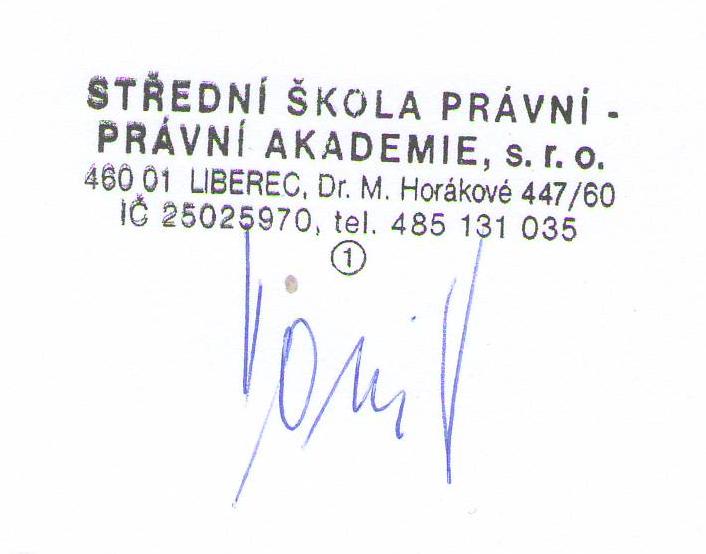 